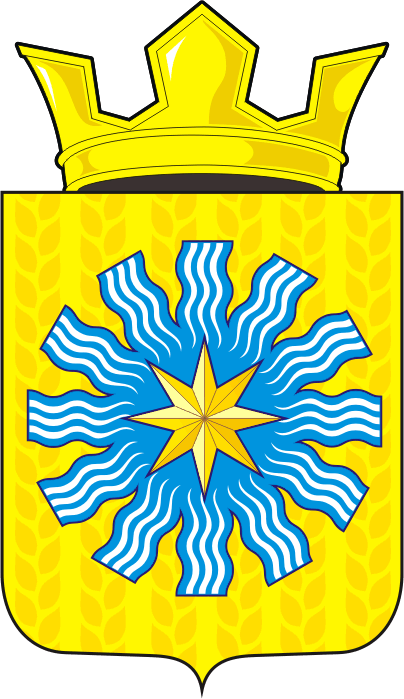 СОВЕТ ДЕПУТАТОВМУНИЦИПАЛЬНОГО ОБРАЗОВАНИЯАЛЕКСАНДРОВСКИЙ СЕЛЬСОВЕТСАРАКТАШСКОГО РАЙОНАОРЕНБУРГСКОЙ ОБЛАСТИЧЕТВЕРТЫЙ СОЗЫВР Е Ш Е Н И Евнеочередного восьмого заседания Совета депутатовАлександровского сельсовета четвертого созыва30.03.2021                             с. Вторая Александровка                                 № 30Об исполнении бюджета за 2020 год   На основании статей 12, 132 Конституции Российской Федерации, статей 9,32 Бюджетного кодекса Российской Федерации, статьи 35 Федерального закона от 06.10.2003 № 131-ФЗ «Об общих принципах организации местного самоуправления в Российской Федерации» и статьи 22 Устава муниципального образования Александровский сельсовет, рассмотрев итоги исполнения бюджета за 2020 год.    Совет депутатов Александровского сельсовета     РЕШИЛ:Утвердить отчет об исполнении бюджета за 2020 год по доходам в сумме 3 810 987,25 рублей  и по расходам в сумме 3 649 426,87 рублей с превышением доходов над расходами в сумме 161 560,38 рублей со следующими показателями:     По источникам внутреннего финансирования дефицита бюджета за 2020 год согласно приложению 1;     По доходам бюджета по кодам видов доходов, подвидов доходов за 2020 год согласно приложению 2;        По распределению бюджетных ассигнований бюджета по разделам и подразделам, целевым статьям и видам расходов классификации расходов бюджета за 2020 год согласно приложению 3;2.  Настоящее решение подлежит размещению на официальном сайте  администрации Александровского сельсовета в сети Интернет не позднее 10 дней со дня его подписания.3.  Контроль за исполнением данного решения возложить на постоянную комиссию по бюджетной, налоговой и финансовой политике, собственности и экономическим вопросам, торговле и быту (Кабелькова Т.А.)Врио главы муниципального образования Председатель Совета депутатов                                                       Е.А.ЮдинаРазослано: постоянной комиссии, прокуратуре района, администрация сельсовета, официальный сайт администрации.